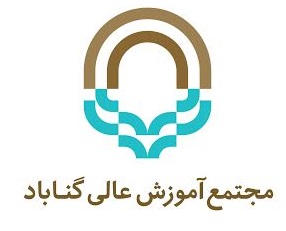 معاونت محترم آموزشی و پژوهشی دانشگاهباسلام و احترامبه این وسیله گواهی می شود آقای/ خانم ................................... عضو محترم هیات علمی گروه .................... که فرصت مطالعاتی خود را درنیمسال/ سال تحصیلی/ تابستان .................... در واحد عملیاتی ............................... گذرانده اند، در راستای تبصره 5 ماده 8 دستورالعمل اجرایی فرصت مطالعاتی (مصوب هیئت رئیسه دانشگاه) و به عنوان نتیجه حاصل از فرصت، سمیناری با موضوع « ...................................................................................................... » در تاریخ ...................... در دانشکده ارائه داده اند.معاونت محترم آموزشی و پژوهشی دانشگاهباسلام و احترامبه این وسیله گواهی می شود آقای/ خانم ................................... عضو محترم هیات علمی گروه .................... که فرصت مطالعاتی خود را درنیمسال/ سال تحصیلی/ تابستان .................... در واحد عملیاتی ............................... گذرانده اند، در راستای تبصره 5 ماده 8 دستورالعمل اجرایی فرصت مطالعاتی (مصوب هیئت رئیسه دانشگاه) و به عنوان نتیجه حاصل از فرصت، سمیناری با موضوع « ...................................................................................................... » در تاریخ ...................... در دانشکده ارائه داده اند.امضا وتاریخ ومهررییس دانشکده